Sciences Economiques et Sociales – Première ES – 1ES2 – LGTB 2017-2018 - MYDEVOIR MAISON DE SOCIOLOGIEA RENDRE POUR LE 04/05/18SUJET TYPE BACCALAUREAT - DissertationIl est demandé au candidat :de répondre à la question posée par le sujet ;de construire une argumentation à partir d'une problématique qu'il devra élaborer ;de mobiliser des connaissances et des informations pertinentes pour traiter le sujet, notamment celles figurant dans le dossier ;de rédiger, en utilisant le vocabulaire économique et social spécifique et approprié à la question, en organisant le développement sous la forme d'un plan cohérent qui ménage l'équilibre des parties.Il sera tenu compte, dans la notation, de la clarté de l'expression et du soin apporté à la présentation.Ce sujet comporte quatre documentsNombre de page 02Quels sont les rôles de l’école dans la socialisation ?Voir méthodologie dans votre manuel et document.Document 1 :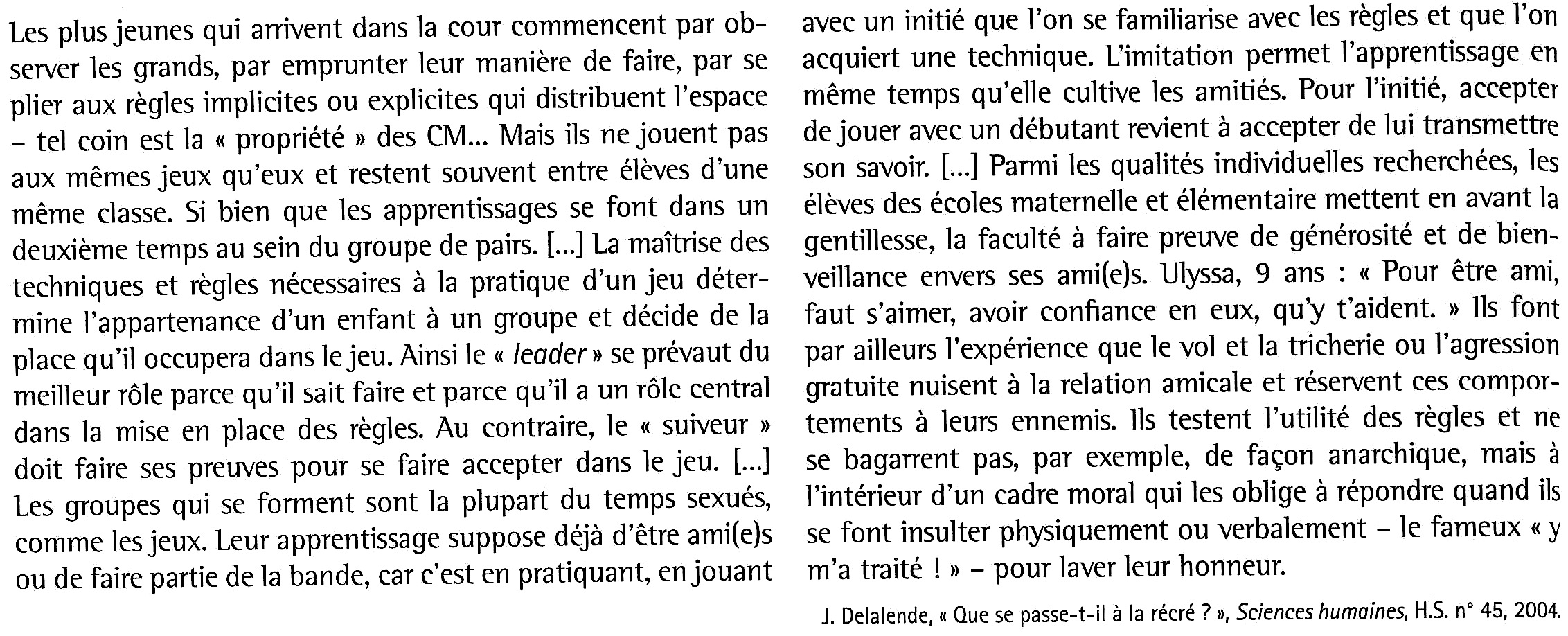 Document 2 :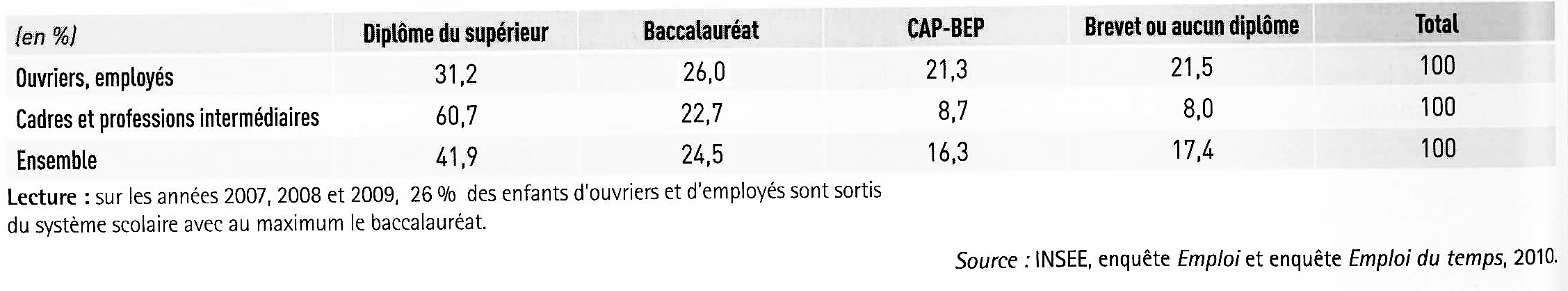 Document 3 :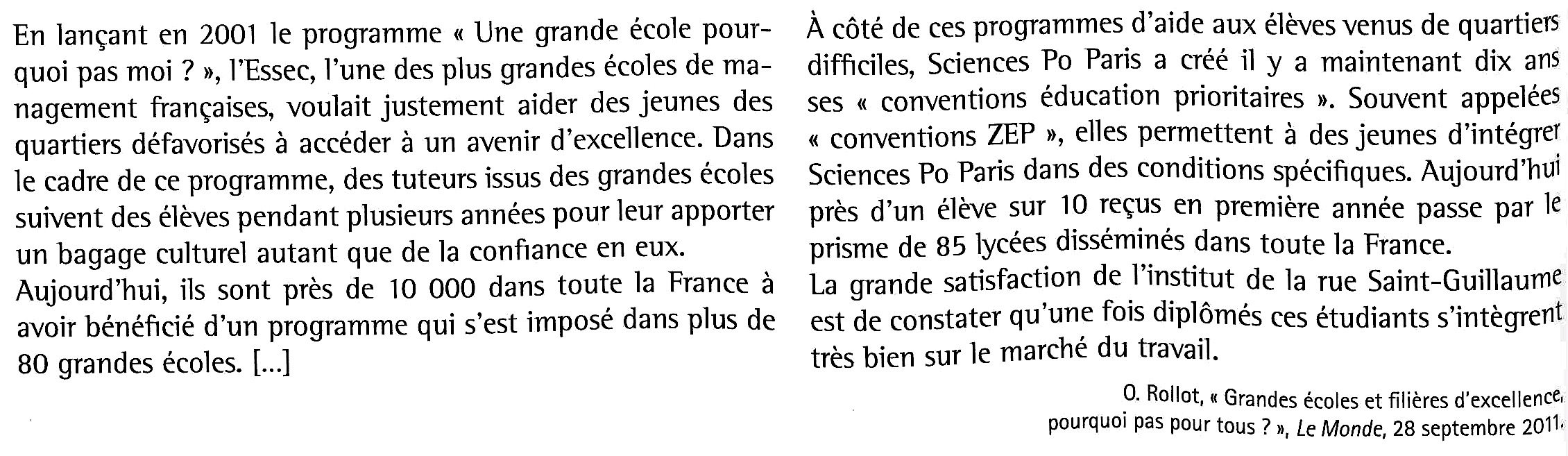 Document 4 :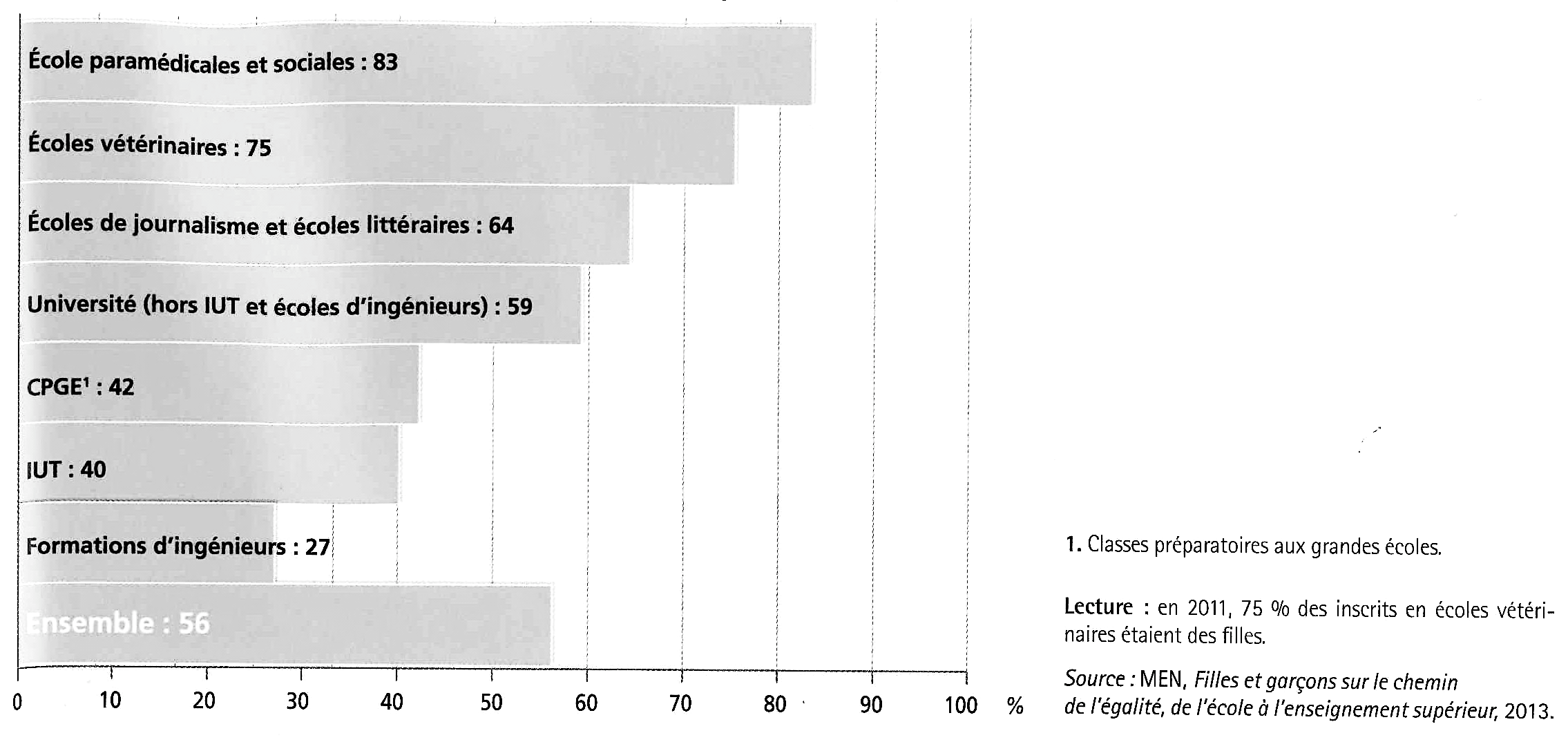 